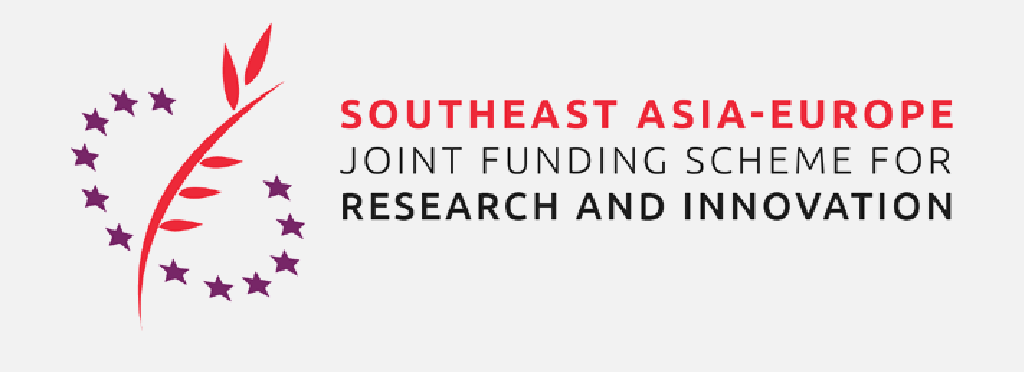 PROJECT PROPOSAL DETAILSProject Proposal Details must be submitted electronically (signed, scanned copy), to the e-mail address of the contact person (see below) by15 December 2020 − proposals in the thematic areas of Infectious Diseases (incl. COVID-19) and Nanotechnologies; 15 January 2021 − proposals in the thematic areas of Digital Health (incl. Infectious Diseases) and Bioeconomy (incl. Application of ICT-based Technologies).Project Proposals for the SEA-Europe JFS must be submitted simultaneously in a way described in the Call for Proposals, available at https://www.sea-eu-jfs.eu/calls. Contact Person: Complete all white fields in English.Add lines if necessary.Alena ŽOCHOVÁDivision of International CooperationAlena ŽOCHOVÁDivision of International CooperationKancelář Akademie věd ČRKancelář Akademie věd ČRAddress: Národní 1009/3, 117 20 Praha 1E-mail: zochova@kav.cas.cz Tel: +420 221 403 566Programme:SEA-Europe JFSThematic area:Period:7/2021 – 6/2024CAS InstituteCAS InstituteCzech Principal InvestigatorCzech Principal InvestigatorName:Name:Address:E-mail, Tel:Project Title:Project leader for Southeast AsiaProject leader for Southeast AsiaName:Affiliation:Project leader for Southeast Asia/EuropeProject leader for Southeast Asia/EuropeName:Affiliation:Other project partnersOther project partnersName:Affiliation:Abstract (max. 1 100 characters incl. spaces)Summary of Research Plans of the Czech Project Partner(s), their Implementation and Justification of Proposed Collaboration. (max. 1/2 page)Description of the Czech Project Team – Involvement of Young Researchers is Mandatory(max. 1/2 page)CV of the Czech Principal Investigator (max. 1 page)Date:Date:Signature of Czech Principal Investigator:Signature of Czech Principal Investigator:Stamp and Signature of CAS Institute Statutory Authority:Stamp and Signature of CAS Institute Statutory Authority: